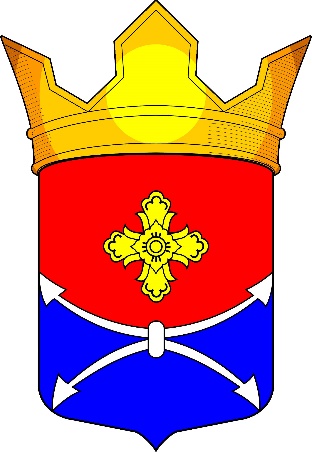 Отчёт главы администрацииДоможировского сельского поселенияЛодейнопольского муниципального района Ленинградской областиза 2022 годД.Доможирово2023 годДобрый день, уважаемые жители Доможировского сельского поселения, гости нашего отчетного собрания! Сегодня мы подводим итоги работы за 2022 год и поговорим о задачах и направлениях нашей работы в 2023 году.Доможировское сельское поселение Лодейнопольского муниципального района входит в состав Лодейнопольского муниципального района. Площадь поселения составляет 40421 га. В состав поселения входят 35 населенных пунктов.Численность населения по состоянию на 01 января 2022 года составляет 2195 человек. На 01.01.2023 года на территории Доможировского сельского поселения сложилась следующая демографическая ситуация:Развитие социальной сферыОсновным лесозаготовительным предприятием на территории поселения является АО «Доможировский леспромхоз», численность работающих составила 54 человек, заготовка 43,4 тыс.м3, вывозка 41,8 тыс.м3, выручка от реализации лесопродукции составила 158,0 млн.руб. На территории поселения работает два сельхозпредприятия. ООО «Агрофирма Рассвет». На сегодняшний день численность работников на предприятии составляет 46 человек, поголовье КРС составляет 1622 голов, из них 777 дойное стадо. Произведено продукции: 5574,8 т молока и 196,2 т мяса. ООО «Сельский продукт», численность сотрудников составляет 20 человек, КРС 74 голов, овцы 192 головы. Отгружено продукции: молоко пастеризованное – 798,5 т, кефир – 23,2 т, сметана – 11,3 т, масло 4,0 т, сыр – 2,9 т, творог – 14,9 т, ряженка – 68,7 т, молоко топленое – 4,0 т, йогурт – 6,9 т, баранина 2,04 т.  Также сельскохозяйственную деятельность осуществляют 9 крестьянско-фермерских хозяйств. Основным направлением агропромышленного комплекса является развитие животноводства и растениеводства. КФХ Мокеева О.В. специализируется на животноводстве, поголовье КРС составляет 750 голов, из них 350 дойное стадо. Произведено продукции:  2280 т молока и 65,0 т мяса.КФХ Ваничева В.И. специализируется на животноводстве и птицеводстве: овцы, кролики, лошадь, птица. Произведено продукции: 2,3 т мяса и 309 тыс. шт яиц.Остальные КФХ занимаются выращиванием картофеля, моркови, овощей, зерновых культур.Произведено продукции:- картофель – 3515т;- овощи – 1130 т;- сено – 1060 т;- зерновые – 750 т.Поставщиком электрической энергии является электросетевая компания «АО «Петербургская сбытовая кампания».Электрические сети принадлежат ПАО «Ленэнерго». Ведут активно реконструкции сетей по населенным пунктам, за последний год произведена реконструкция сетей в дер.Горка, дер.Пономарево, дер.Шишниковщина в ближайшее время приступят к реконструкции сетей в дер. Мошкино, дер.Горловщина, дер.Фомино, разрабатывается проектная документация по реконструкции электрических сетей п. Рассвет.Поставщиками услуг по теплоснабжению является АО «ЛОТЭК», по водоснабжению и водоотведению является ГУП «Леноблводоканал». На территории поселения функционируют дошкольные и общеобразовательное учреждения. За 2022 год численность детей в детских садах составила 55 человек. Организовано 5 групп. Численность учащихся, посещающих Рассветовскую среднюю общеобразовательную школу, составляет 142 человека. Организовано 12 классов. Среднесписочная численность работников образования в Доможировском сельском поселении составляет 69 человек.Услуги культуры оказывает МКУ «Оятский культурно-спортивный центр». Среднесписочная численность работников составляет 11 человек.            Мероприятия, проводимые учреждением, проходили в рамках Года культурного наследия народов России и Команды 47 в Ленинградской области. Разработанные планы мероприятий включали в себя востребованные жителями формы работы, такие как: тематические вечера, торжественные чествования, выставки, акции, юбилеи, развлекательные, познавательные программы и другое.На сегодняшний день в Оятском культурно-спортивном центре функционируют 26 клубных формирований различной жанровой направленности, в которых насчитывается 420 участников. Творческие коллективы, самодеятельные исполнители регулярно участвуют в смотрах, конкурсах, фестивалях и становятся лауреатами и победителями.   За период 2022 года проведено 254 мероприятия. Этот показатель превышает прошлогодний результат. Позитивной цифрой также стало количество посещений культурно-массовых мероприятий, которое тоже превышает показатель за предыдущий год (7849 человек).Уровень безработицы на 01.01.2022 год – 0,95%: 13  человек  состоят  на учете в качестве безработных на конец 2022 года. В штате администрации Доможировского сельского поселения 4 муниципальных служащих, 1 инспектор ВУС. В 2022 году по программам повышения квалификации и профессиональной переподготовки обучен 1 муниципальный служащий, 3 муниципальных служащих приняли участие в обучающих семинарах. Задача администрации поселения - это исполнение полномочий, предусмотренных Уставом поселения по обеспечению деятельности местного самоуправления. Эти полномочия осуществлялись путем организации повседневной работы администрации поселения, подготовки нормативных документов, в том числе для рассмотрения советом депутатов, проведения встреч с жителями поселения, осуществления личного приема граждан Главой Администрации и муниципальными служащими, рассмотрения письменных и устных обращений.  Для граждан это важнейшее средство реализации, а порой и защиты их прав и законных интересов, возможность воздействовать на принятие решений на местном уровне.Администрация Доможировского сельского поселения активно работала в 2022 году над решением задач по работе с населением, и основные цифры по делопроизводству администрации:- поступило письменных обращений граждан – 46, из них: выдано специалистами справок и выписок – 1680; принято и обработано заявлений, из них: - по принятию на учет в качестве нуждающихся в жилом помещении - 2 шт;- по присвоению, изменению и аннулирование адресов – 64 шт;- по приватизации муниципальных жилых помещений – 4 шт;- на снос и пересадку зеленых насаждений – 16 шт;- выдача выписок из похозяйственных книг – 975 шт;- заключено договоров социального найма 11 шт;- предоставление жилых помещений по договорам социального найма – 6 шт;- размещение нестационарных объектов – 2 шт;- выдачу разрешений на захоронение и (или) подзахоронение на гражданских кладбищах – 44 шт.В рамках нормотворческой деятельности за отчетный период принято 219 постановления, распоряжений по основной деятельности 27 шт.  Администрацией ведется исполнение отдельных государственных полномочий в части ведения:- воинского учета в соответствии с требованиями закона РФ «О воинской обязанности и военной службе». Всего на первичном воинском учете в сельском поселении состоит 410 человек, из них призывников 94 человек. Призвано в 2022 году 7 человек, прибыло 7 человек, выбыло 19 человек.  - в соответствии с п.3 ч.1 ст.14.1 Федерального закона «Об общих принципах организации местного самоуправления в Российской Федерации» от 06 октября 2003 г №131-ФЗ, специалистом администрации сельского поселения ведется работа по совершению нотариальных действий. За отчетный период было совершенно 23 нотариальных действия.- во исполнении части государственных полномочий и для удобства жителей поселения специалистом Администрации ведется регистрация прибывших и убывших граждан сельского поселения.  Прибыло за 2022 год  58 человек, в том числе по месту жительства зарегистрировано 32 чел., по месту пребывания 26чел.,  в т.ч. зарегистрировано новорожденных 10 чел. Выбыло 47  чел., в том числе снято с регистрационного учета 37 чел.Государственные и муниципальные услуги.В настоящее время на территории Доможировского сельского поселения действует удаленное рабочее место от Лодейнопольского филиала МФЦ. Администрацией Доможировского сельского поселения разработаны и утверждены 40 административных регламентов на предоставление услуг жителям поселения. При обращении в МФЦ можно получить более 450 муниципальных услуг.Совместно с Администрацией в поселении работают общественные советы, староста и инициативная комиссия в д.Доможирово, которые помогают в решении проблемных вопросов в населенных пунктах.Главным финансовым инструментом для достижения стабильности социально-экономического развития поселения и показателей эффективности, безусловно, служит бюджет. Бюджет поселения формируется в соответствии с муниципальными программами. В 2022 году таких программ было десять.БЮДЖЕТ ПОСЕЛЕНИЯИсполнение бюджета Администрации Доможировского сельского поселения Лодейнопольского муниципального района Ленинградской области за 2022 годПервоначально бюджет Доможировского сельского поселения на 2022 год решением совета депутатов от 14.12.2021 №102 года был утвержден по следующим показателям:- прогнозируемый общий объем доходов в сумме 51032,9 тыс.руб.- прогнозируемый объем расходов – 51897,1 тыс.руб.- прогнозируемый дефицит бюджета – 864,2 тыс.руб.В течение года изменения в бюджет вносились 4 раза. В результате проделанной работы по увеличению налоговых и неналоговых поступлений в бюджет поселения, а также участию в программах за счет федеральных и областных средств доходную часть изменилась: Окончательно бюджет на 2022 год утвержден по доходам в сумме 31016,1 тыс.руб., по расходам в сумме 31783,4 тыс.руб., прогнозируемый дефицит бюджета 767,3 тыс.руб.Уменьшение доходной части бюджета произошло за счет переноса субсидии на обеспечение устойчивого функционирования и развития коммунальной и  инженерной инфраструктуры и повышения энергоэффективности в ЛО (комитет по ТЭК),согласно Постановления Правительства Ленинградской области от 20.01.2022 года № 32 на сумму 23 418 890,00 рублей (газификация).Исполнен бюджет поселения за 2022 год по доходам в сумме 31022,7 тыс.руб., по расходам в сумме 31 358,1 тыс. руб., В общей сумме доходов удельный вес налоговых и неналоговых доходов составил 34,7%, удельный вес безвозмездных перечислений в виде дотации на выравнивание бюджетной обеспеченности из областного и районного бюджетов, иных межбюджетных трансфертов из районного бюджета, субсидии на капитальный ремонт автомобильных дорог общего пользования местного значения, субсидии на реализацию проектов местных инициатив граждан, субсидии на софинансирование капитальных вложений в объекты муниципальной собственности, субвенции на выполнение передаваемых государственных полномочий – 63,5%План поступлений налоговых и неналоговых доходов за 2022 год выполнен на 100,9%, при плане 10670,0 тыс.руб. поступило 10768,4 тыс.руб., из них неналоговые доходы составили 1475,0 тыс.руб.В расходах бюджета Доможировского сельского поселения за 2022 год наибольший удельный вес составили расходы по разделу «Культура» -37,45% (11610,15 тыс.руб.), по разделу «Жилищно-коммунальное хозяйство» - 19,93% (6176,55 тыс.руб.). По разделу «Национальная экономика» расходы составили 18,19% (5638,48 тыс.руб.) в том числе на ремонт и содержание дорог внутри поселения 5638,48 тыс.руб.). Расходы на содержание органов местного самоуправления составили 18,76% (5815,01 тыс.руб.).Общий объем расходов бюджета на реализуемые муниципальные программы в 2022 году – 22249,11 тыс. руб. (в том числе расходы местного бюджета – 11900,78 тыс. руб.)Доможировское сельское поселение активно участвует в различных государственных программах Ленинградской области.В рамках государственной программы Ленинградской области «Обеспечение устойчивого функционирования и развития коммунальной и инженерной инфраструктуры и повышение энергоэффективности в Ленинградской области» был произведен ремонт кровли 1 и 5 этажа здания котельной. Израсходовано 1583386,97 руб., из них софинансирование из средств местного бюджета 131949,10 руб.В рамках государственной программы Ленинградской области «Комплексное развитие сельских территорий Ленинградской области» по подпрограмме «Развитие транспортной инфраструктуры и благоустройство сельских территорий Ленинградской области» седьмой год поселение борется с борщевиком «Сосновского», в 2022 году было обработано 15 га земель населенных пунктов на сумму 196 888.89 руб., из них 19688,89 руб. софинансирование из местного бюджета.По государственной программе Ленинградской области «Устойчивое общественное развитие в Ленинградской области» подпрограммы «Создание условий для эффективного выполнения органами местного самоуправления своих полномочий и содействие развитию участия населения в осуществлении местного самоуправления в Ленинградской области», в рамках реализации областного закона от 15 января 2018 года № 3-оз произведен ремонт дороги пер Торговый в д.Доможирово, израсходовано 1172112,00 из них софинансирование из местного бюджета 117212,00,00 руб.По этой же программе, в рамках реализации областного закона от 28 декабря 2018 года № 147-оз, был произведен ремонт автомобильных дорог от д.Яровщина до д.Пономарево, в Коростелево. Обустройство пожарного подъезда к реке Оять в д.Мошкино. Установка ограждений на гражданском кладбище в Д.Пономерево. Закупка уличных светильников.  Израсходовано 2 873564,00 руб., из них софинансирование из местного бюджета 373564,00 руб. Приобретено и установлено 19 светильников для уличного освещения.Кроме того, ведется постоянная работа по содержанию автодорог (расчистка снега, выравнивание профиля дорог, ямочный ремонт, уличное освещение) из бюджета поселения израсходовано 2646500,00 рублей. Уличное освещение занимает значительную долю бюджета.Объект незаконченного строительства «Канализационно-очистные сооружения п.Рассвет», расположенные в д.Барково переданы в собственность Правительства Ленинградской области.В 2023 году администрация Доможировского сельского поселения подала заявки в Правительство Ленинградской области на участие поселения в реализации следующих мероприятий.В рамках государственной программы Ленинградской области «Комплексное развитие сельских территорий Ленинградской области» по подпрограмме «Развитие транспортной инфраструктуры и благоустройство сельских территорий Ленинградской области» – планируется продолжение работ по борьбе с борщевиком Сосновского (7 год). Запланирована реализация мероприятий в рамках 3-ОЗ «О содействии участию населения в осуществлении местного самоуправления в иных формах на территориях административных центров и городских поселков муниципальных образований Ленинградской области" - ремонт грунтовых дорог в д.Доможирово. При условии экономии денежных средств после проведения конкурсных процедур планируется закупка уличных светильников для продолжения работы по обеспечению уличного освещения.Запланированы мероприятия в рамках 147-ОЗ «О старостах сельских населенных пунктов Ленинградской области и содействии участию населения в осуществлении местного самоуправления в иных формах на частях территорий муниципальных образований Ленинградской области»» - очитка и углубление канавы в д.Вахнова Кара, ремонт грунтовой дороги в д.Барково, д.Антомоново, строительство пожарного подъезда в д.Чегла, реконструкция уличного освещения п.Рассвет до ж/д переезда с отводом до ж/д ст.Оять. При условии экономии денежных средств после проведения конкурсных процедур планируется закупка уличных светильников для продолжения работы по обеспечению уличного освещения.В пределах возложенных обязательств администрация поселения по состоянию на сегодня ведет всестороннюю работу и по иным направлениям жизнедеятельности поселения (выявление и оформление безхозяйного и выморочного имущества; первичные меры пожарной безопасности; культура, спорт, благоустройство территории и иное). ГазификацияВ соответствии с постановлением Правительства Российской Федерации №1550 от 13.09.2021 и распоряжением Правительства Российской Федерации № 3603-р от 15.12.2021 полномочия по проектированию и строительству газотранспортных систем на территории региона закреплены за единым оператором газификации. В Доможировском сельском поселении в настоящее время идет строительство «Межпоселкового газопровода от д.Яровщина до д.Коростелево, д.Фомино, д. Горловщина с отводом на д.Пономарево Лодейнопольского района», строительство по объекту «Газопровод-отвод к п.Рассвет Ленинградской области», ведется разработка проектной документации по объекту «Межпоселковый газопровод до д.Мошкино,  д.Турыгино, д. Околок, д.Александровщина с отводом на д.Вахнова Кара Лодейнопольского района  Ленинградской области».Отчет главы администрации по итогам работы за 2022 год окончен, администрация ставит перед собой следующие задачи на 2023 год:Продолжение работ по борьбе с борщевиком Сосновского, проведение обследования территории для своевременного выявления очагов прорастания борщевика Сосновского и включения таких территорий в обработку;Строительство пожарного подъезда в д.Чегла;Ремонт грунтовой дороги в д.Антомоново;Ремонт грунтовой дороги в д.Барково;Углубление (очистка) канав в д.Вахнова Кара;Ремонт грунтовых дорог в д.Доможирово;Реконструкция уличного освещения от п. Рассвет до ж/д переезда с отводом до ж/д ст.Оять;Включение аварийного дома, расположенного по адресу: д.Доможирово, ул. Школьная д.35 в программу Ленинградской области для продолжения переселения граждан из аварийного фонда в рамках реализации национального проекта «Обеспечение устойчивого сокращения непригодного для проживания жилищного фонда»;В настоящее время подготовлена документация для проведения аукциона по разработке проектно-сметной документации для ремонта Дома культуры в п. Рассвет;Ведутся работы по внесению изменений в схему водоснабжения и водоотведения в целях определения мест строительства скважин для обеспечения населения питьевой водой.ПРОБЛЕМНЫЕ ВОПРОСЫ ПОСЕЛЕНИЯБольшой проблемой является работа и содержание общественных бань. На территории поселения расположены три общественные бани, все три требуют капитального ремонта. Для проведения капитального ремонта необходима программа Ленинградской области, предусматривающая мероприятия по капитальному ремонту бань поселений;На территории поселения большой проблемой является предоставление услуг здравоохранения.  Действует 2 ФАПа и амбулатория, но нет закрепленных врачей. При этом на территории Доможировского сельского поселения действует Программа «Земский доктор», которая позволяет молодым врачам и фельдшерам при переезде в сельскую местность получить субсидию в установленном размере, в том числе для решения жилищного вопроса. С целью оказания поддержки и исходя из нуждаемости поселения в медицинских работниках, администрацией поселения зарезервировано благоустроенное жилое помещение прибывшим в сельскую местность врачам;Проблема восстановления работы аптечного пункта заключается в отсутствии предпринимателей, изъявивших желание продавать фармацевтическую продукцию. На территории поселения для этого имеются свободные помещения в д.Доможирово и в пос.Рассвет. Администрация поселения продолжит работу по поиску предпринимателей для открытия аптечного пункта;Проблема подъезда к д.Горловщина по гребню дамбы от трассы кола до д.Горловщина (Конево);Проблема обрушения берега р.Оять в д.Барково;Проблема введения в эксплуатацию канализационных очистных сооружений п.Рассвет (Объект ГУП «Леноблводоканал»; В заключение доклада хочу сказать слова благодарности Правительству Ленинградской области и лично Губернатору Дрозденко Александру Юрьевичу, администрации Лодейнопольского муниципального района, депутатам, активу Доможировского сельского поселения за помощь и поддержку! ТерриторияРодившиесяРодившиесяУмершиеУмершиеЕстественный приростЕстественный приростДоможировское сельское поселение01.01.202301.01.202201.01.202301.01.202201.01.202301.01.2022Доможировское сельское поселение1092636-10-27№ п/пТематика обращенийКоличество% соотношение1Земельные вопросы48,7 %2Благоустройство3065,2 %3ЖКХ48,7 %4Дорожное хозяйство510,9 %5Содержание животных24,3%6Газификация 12,2%ИТОГО:46